ДУМАЛазовского муниципального округаПриморского краяРЕШЕНИЕс. Лазо28.02.2024 г.                                                                                                               № 474Об информации о состоянии объектов дорожной инфраструктуры краевого значения на территории Лазовского муниципального округа и планах по  ремонту, восстановлению и содержанию данных объектов в 2024 году      Заслушав и обсудив информацию заместителя  министра министерства  транспорта и дорожного хозяйства Приморского края - Шичкина В.А.  о состоянии объектов дорожной инфраструктуры краевого значения на территории Лазовского муниципального округа и планах по  ремонту, восстановлению и содержанию данных объектов в 2024 году, руководствуясь Уставом Лазовского муниципального округа, Дума Лазовского муниципального округаРЕШИЛА:Информацию о состоянии объектов дорожной инфраструктуры краевого значения на территории Лазовского муниципального округа и планах по  ремонту, восстановлению и содержанию данных объектов в 2024 году - принять к сведению.Настоящее решение вступает в силу со дня его принятия.Председатель Думы  округа                                                                                                                 В.И. Яламов 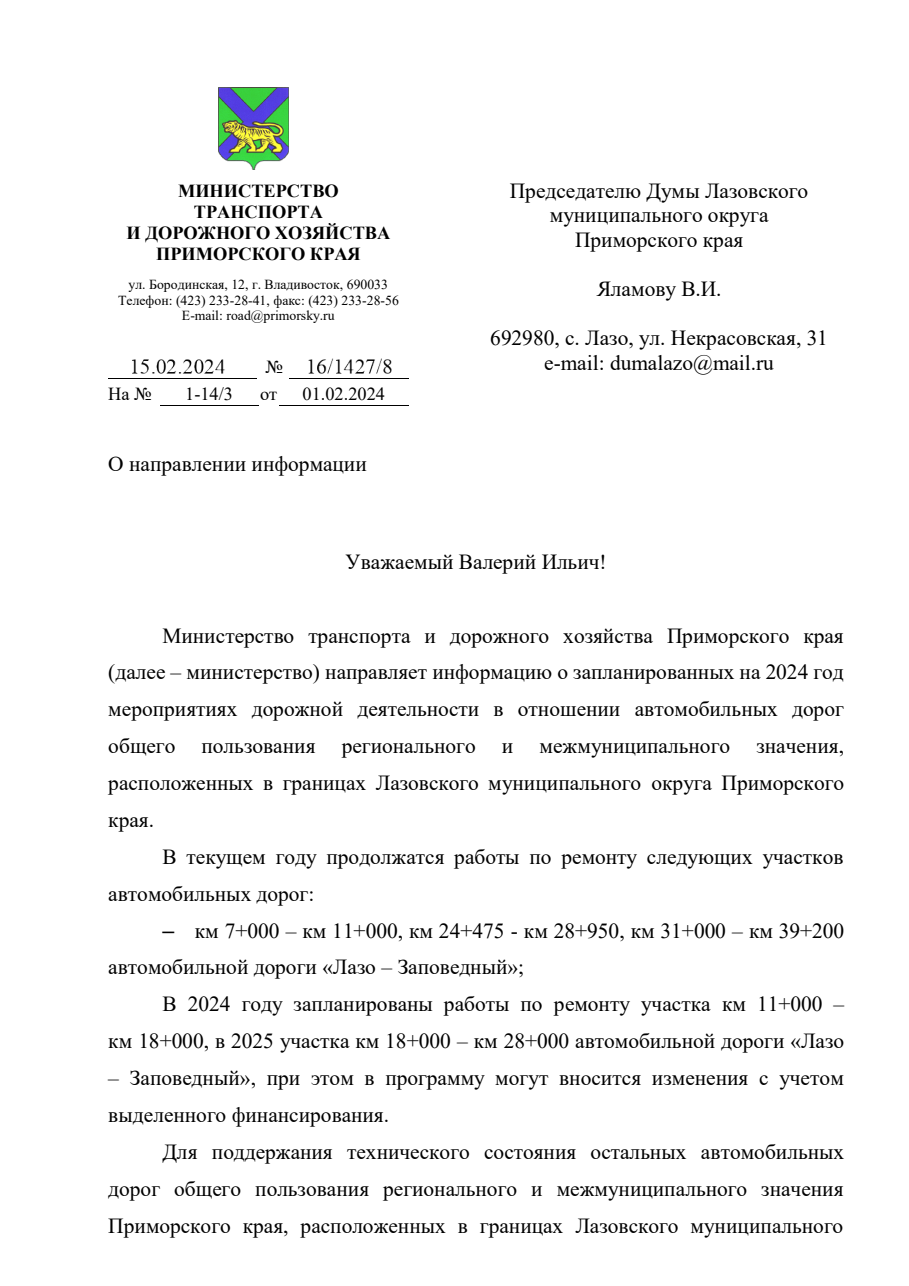 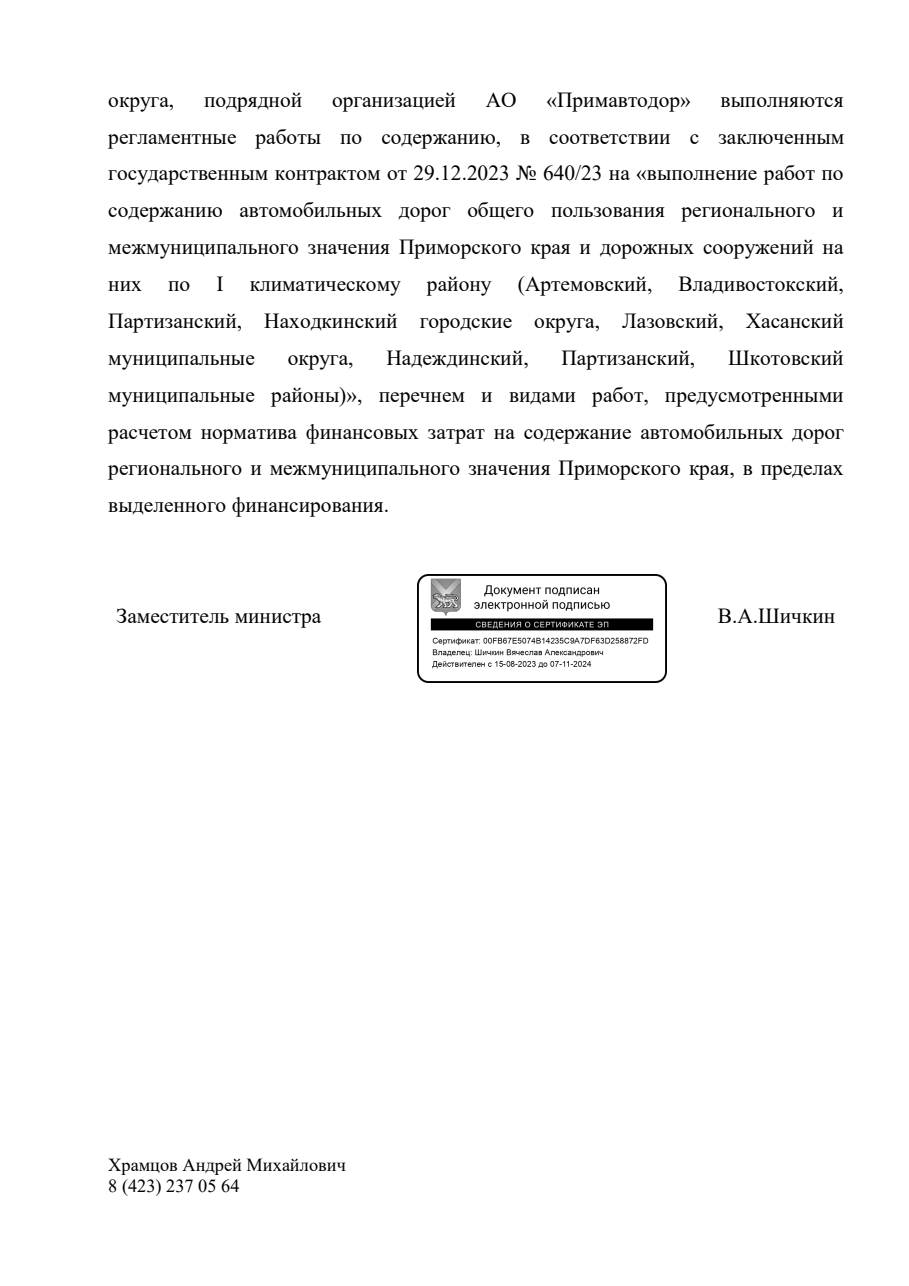 